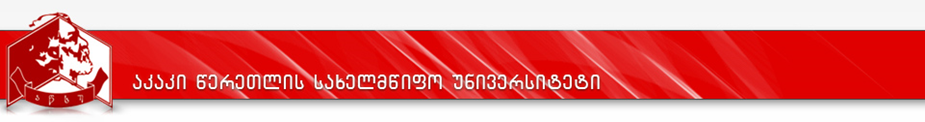 კურიკულუმიდანართი 2დანართი 1სასწავლო გეგმა  2017 - 2020 წ.წპროგრამის დასახელება: საქართველოს ისტორიამისანიჭებელი კვალიფიკაცია: ისტორიის დოქტორი-PHD (პროფილით - საქართველოს ისტორია)II კვლევითი კომპონენტი (120 კრედიტი)პროგრამის დასახელებაპროგრამის დასახელებასაქართველოს ისტორია  მისანიჭებელი აკადემიური ხარისხი/კვალიფიკაციამისანიჭებელი აკადემიური ხარისხი/კვალიფიკაციაისტორიის დოქტორი-PHD (პროფილით - საქართველოს ისტორია)ფაკულტეტის დასახელებაფაკულტეტის დასახელებაჰუმანიტარულ მეცნიერებათა ფაკულტეტიპროგრამის ხელმძღვანელი/ხელმძღვანელები/კოორდინატორიპროგრამის ხელმძღვანელი/ხელმძღვანელები/კოორდინატორიისტორიის მეცნიერებათა დოქტორი პროფ. გიორგი მჭედლიძეტელ: 995 593 762 620Email:Giorgi mchedlidze@atsu.edu.geისტორიის მეცნიერებათა დოქტორი პროფ. გურამ გაბუნიატელ: 0431 14 82 45Email: guram gabunia @atsu.edu.geპროგრამის ხანგრძლივობა/მოცულობა (სემესტრი, კრედიტების რაოდენობა)პროგრამის ხანგრძლივობა/მოცულობა (სემესტრი, კრედიტების რაოდენობა)180 ECTS კრედიტისწავლების ენასწავლების ენაქართულიპროგრამის შემუშავებისა და განახლების თარიღები;პროგრამის შემუშავებისა და განახლების თარიღები;აკრედიტ. გადაწყვეტილება:  №48; 23.09.2011ფაკულტეტის საბჭოს ოქმი  №18 - 5.02.2016პროგრამაზე დაშვების წინაპირობები (მოთხოვნები)პროგრამაზე დაშვების წინაპირობები (მოთხოვნები)პროგრამაზე დაშვების წინაპირობები (მოთხოვნები)დოქტორანტურაში ჩაბარების უფლება აქვს ჰუმანიტარული და სოციალური (სამართალმცოდნეობა, საერთაშორისო ურთიერთობები) მეცნიერებების მაგისტრს, ან მასთან გათანაბრებული აკადემიური ხარისხის მქონე პირს. დოქტორანტურაში სწავლის უფლება შეიძლება მიეცეს სხვა ქვეყნის უნივერსიტეტის კურსდამთავრებულს (საქართველოს «უმაღლესი განათლების შესახებ» კანონის 50-ე მუხლის მოთხოვნათა შესაბამისად).დოქტორანტობის კანდიდატს მოეთხოვება ინგლისური, გერმანული, ფრანგული ან რუსული ენის ცოდნა არანაკლებ B2 Dდონეზე.დოქტორანტურის კანდიდატი, რომელსაც საქართველოს ისტორიის პროგრამით სურს სწავლა, მაგრამ ქართული მისი დედაენა არ არის, წარმოადგენს ქართული ენის ცოდნის დამადასტურებელ სერთიფიკატს.შემომსვლელმა უნდა გაიაროს საგამოცდო შეფასება საქართველოს ისტორიასა და უცხო ენაში.შემომსვლელმა უნდა წარმოადგინოს მაგისტრის ან მასთან გათანაბრებული ერთსაფეხურიანი სწავლების დიპლომი (დედანი). დოქტორანტურაში ჩაბარების უფლება აქვს ჰუმანიტარული და სოციალური (სამართალმცოდნეობა, საერთაშორისო ურთიერთობები) მეცნიერებების მაგისტრს, ან მასთან გათანაბრებული აკადემიური ხარისხის მქონე პირს. დოქტორანტურაში სწავლის უფლება შეიძლება მიეცეს სხვა ქვეყნის უნივერსიტეტის კურსდამთავრებულს (საქართველოს «უმაღლესი განათლების შესახებ» კანონის 50-ე მუხლის მოთხოვნათა შესაბამისად).დოქტორანტობის კანდიდატს მოეთხოვება ინგლისური, გერმანული, ფრანგული ან რუსული ენის ცოდნა არანაკლებ B2 Dდონეზე.დოქტორანტურის კანდიდატი, რომელსაც საქართველოს ისტორიის პროგრამით სურს სწავლა, მაგრამ ქართული მისი დედაენა არ არის, წარმოადგენს ქართული ენის ცოდნის დამადასტურებელ სერთიფიკატს.შემომსვლელმა უნდა გაიაროს საგამოცდო შეფასება საქართველოს ისტორიასა და უცხო ენაში.შემომსვლელმა უნდა წარმოადგინოს მაგისტრის ან მასთან გათანაბრებული ერთსაფეხურიანი სწავლების დიპლომი (დედანი). დოქტორანტურაში ჩაბარების უფლება აქვს ჰუმანიტარული და სოციალური (სამართალმცოდნეობა, საერთაშორისო ურთიერთობები) მეცნიერებების მაგისტრს, ან მასთან გათანაბრებული აკადემიური ხარისხის მქონე პირს. დოქტორანტურაში სწავლის უფლება შეიძლება მიეცეს სხვა ქვეყნის უნივერსიტეტის კურსდამთავრებულს (საქართველოს «უმაღლესი განათლების შესახებ» კანონის 50-ე მუხლის მოთხოვნათა შესაბამისად).დოქტორანტობის კანდიდატს მოეთხოვება ინგლისური, გერმანული, ფრანგული ან რუსული ენის ცოდნა არანაკლებ B2 Dდონეზე.დოქტორანტურის კანდიდატი, რომელსაც საქართველოს ისტორიის პროგრამით სურს სწავლა, მაგრამ ქართული მისი დედაენა არ არის, წარმოადგენს ქართული ენის ცოდნის დამადასტურებელ სერთიფიკატს.შემომსვლელმა უნდა გაიაროს საგამოცდო შეფასება საქართველოს ისტორიასა და უცხო ენაში.შემომსვლელმა უნდა წარმოადგინოს მაგისტრის ან მასთან გათანაბრებული ერთსაფეხურიანი სწავლების დიპლომი (დედანი). პროგრამის მიზნებიპროგრამის მიზნებიპროგრამის მიზნები      სადოქტორო პროგრამა «საქართველოს ისტორია» მიზნად ისახავს სამეცნიერო და პედაგოგიური კადრების მომზადებას საქართველოს ისტორის მიმართულებით. საქართველოს ისტორიის დოქტორანტურის მიზანს წარმოადგენს: ბაკალავრიატსა და მაგისტრატურაში შეძენილი ცოდნის გაღრმავება, მეცნიერული კვლევის უნარ-ჩვევების ათვისება-გაფართოება, უახლეს მიღწევებზე დამყარებული ცოდნის მუდმივად გაუმჯობესებადი გზებისა და ინოვაციური მეთოდების გამოყენება, რაც საშუალებას მისცემს დოქტორანტს (პუბლიკაციებისათვის დადგენილი წესის დონეზე) შეძლოს არსებული ცოდნის ხელახლა გააზრება და ნაწილობრივი გადაფასება, მიღებული შედეგების პერსპექტიული გაცნობიერება.დოქტორანტმა მიიღოს ცოდნის პრაქტიკაში გამოყენების უნარი - ინოვაციური კვლევის დამოუკიდებლად დაგეგმვის, განხორციელებისა და ზედამხედველობის ჩვევები, რომლებიც ახალი ცოდნის შექმნაზე იქნება ორიენტირებული და აისახება თანამედროვე პირობებში დადგენილი ნორმების შესაბამის მეცნიერულ პუბლიკაციებში.ხელი შეუწყოს დოქტორანტს, რათა მან შეძლოს წარმართოს ლექცია-პრაქტიკუმები თანამედროვე საგანმანათლებლო ტექნოლოგიების უახლესი მეთოდებისა და მიდგომების გამოყენებით.შეიძინოს ახალი, რთული და წინააღმდეგობრივი იდეებისა და მიდგომების კრიტიკული ანალიზის, სინთეზისა და შეფასების უნარი, რითაც ხელი შეეწყობა ახალი მეთოდოლოგიების შემუშავება-განვითარებას, პრობლემების გადაჭრისათვის სწორი და ეფექტური გადაწყვეტილებების დამოუკიდებლად მიღებას.      სადოქტორო პროგრამა «საქართველოს ისტორია» მიზნად ისახავს სამეცნიერო და პედაგოგიური კადრების მომზადებას საქართველოს ისტორის მიმართულებით. საქართველოს ისტორიის დოქტორანტურის მიზანს წარმოადგენს: ბაკალავრიატსა და მაგისტრატურაში შეძენილი ცოდნის გაღრმავება, მეცნიერული კვლევის უნარ-ჩვევების ათვისება-გაფართოება, უახლეს მიღწევებზე დამყარებული ცოდნის მუდმივად გაუმჯობესებადი გზებისა და ინოვაციური მეთოდების გამოყენება, რაც საშუალებას მისცემს დოქტორანტს (პუბლიკაციებისათვის დადგენილი წესის დონეზე) შეძლოს არსებული ცოდნის ხელახლა გააზრება და ნაწილობრივი გადაფასება, მიღებული შედეგების პერსპექტიული გაცნობიერება.დოქტორანტმა მიიღოს ცოდნის პრაქტიკაში გამოყენების უნარი - ინოვაციური კვლევის დამოუკიდებლად დაგეგმვის, განხორციელებისა და ზედამხედველობის ჩვევები, რომლებიც ახალი ცოდნის შექმნაზე იქნება ორიენტირებული და აისახება თანამედროვე პირობებში დადგენილი ნორმების შესაბამის მეცნიერულ პუბლიკაციებში.ხელი შეუწყოს დოქტორანტს, რათა მან შეძლოს წარმართოს ლექცია-პრაქტიკუმები თანამედროვე საგანმანათლებლო ტექნოლოგიების უახლესი მეთოდებისა და მიდგომების გამოყენებით.შეიძინოს ახალი, რთული და წინააღმდეგობრივი იდეებისა და მიდგომების კრიტიკული ანალიზის, სინთეზისა და შეფასების უნარი, რითაც ხელი შეეწყობა ახალი მეთოდოლოგიების შემუშავება-განვითარებას, პრობლემების გადაჭრისათვის სწორი და ეფექტური გადაწყვეტილებების დამოუკიდებლად მიღებას.      სადოქტორო პროგრამა «საქართველოს ისტორია» მიზნად ისახავს სამეცნიერო და პედაგოგიური კადრების მომზადებას საქართველოს ისტორის მიმართულებით. საქართველოს ისტორიის დოქტორანტურის მიზანს წარმოადგენს: ბაკალავრიატსა და მაგისტრატურაში შეძენილი ცოდნის გაღრმავება, მეცნიერული კვლევის უნარ-ჩვევების ათვისება-გაფართოება, უახლეს მიღწევებზე დამყარებული ცოდნის მუდმივად გაუმჯობესებადი გზებისა და ინოვაციური მეთოდების გამოყენება, რაც საშუალებას მისცემს დოქტორანტს (პუბლიკაციებისათვის დადგენილი წესის დონეზე) შეძლოს არსებული ცოდნის ხელახლა გააზრება და ნაწილობრივი გადაფასება, მიღებული შედეგების პერსპექტიული გაცნობიერება.დოქტორანტმა მიიღოს ცოდნის პრაქტიკაში გამოყენების უნარი - ინოვაციური კვლევის დამოუკიდებლად დაგეგმვის, განხორციელებისა და ზედამხედველობის ჩვევები, რომლებიც ახალი ცოდნის შექმნაზე იქნება ორიენტირებული და აისახება თანამედროვე პირობებში დადგენილი ნორმების შესაბამის მეცნიერულ პუბლიკაციებში.ხელი შეუწყოს დოქტორანტს, რათა მან შეძლოს წარმართოს ლექცია-პრაქტიკუმები თანამედროვე საგანმანათლებლო ტექნოლოგიების უახლესი მეთოდებისა და მიდგომების გამოყენებით.შეიძინოს ახალი, რთული და წინააღმდეგობრივი იდეებისა და მიდგომების კრიტიკული ანალიზის, სინთეზისა და შეფასების უნარი, რითაც ხელი შეეწყობა ახალი მეთოდოლოგიების შემუშავება-განვითარებას, პრობლემების გადაჭრისათვის სწორი და ეფექტური გადაწყვეტილებების დამოუკიდებლად მიღებას.სწავლის შედეგები  (ზოგადი და დარგობრივი კომპეტენციები)(სწავლის შედეგების რუქა ახლავს დანართის სახით, იხ. დანართი 2)სწავლის შედეგები  (ზოგადი და დარგობრივი კომპეტენციები)(სწავლის შედეგების რუქა ახლავს დანართის სახით, იხ. დანართი 2)სწავლის შედეგები  (ზოგადი და დარგობრივი კომპეტენციები)(სწავლის შედეგების რუქა ახლავს დანართის სახით, იხ. დანართი 2)ცოდნა და გაცნობიერება სადოქტორო პროგრამის დასრულების შედეგად მკვლევარი დაუფლებული იქნება თანამედროვე ისტორიული მეცნიერების მაღალ დონეს და კვლევის მეთოდოლოგიას. შეეძლება შეძენილი ცოდნა და კვლევის მეთოდები გააცნოს სტუდენტთა აუდიტორიას და ფართო საზოგადოებას, ზეპირად და წერილობით.სადოქტორო კურსის გავლის შემდეგ დოქტორანტი შეიძენს საქართველოს ისტორიაში სპეციალისტის სტატუსს.Mმას ექნება ამ დარგებში დამოუკიდებელი კვლევის ცოდნა, საქართველოს ისტორიის თანამედროვე პრობლემატიკის დასმის უნარი, მოახდენს ადეკვატურ ორიენტაციას ამ პრობლემატიკაში, ორიგინალურად განავითარებს და ობიექტურად გადმოსცემს თავის მოსაზრებებს, რაც საბოლოო ჯამში ნიშნავს, რომ მან მიიღო სათანადო ცოდნა სპეციალობაში, შეიძინა კომპეტენცია საისტორიო კვლევის მეთოდოლოგიასა და მეთოდიკაში, რაც მას მაღალი, დადგენილი თანამედროვე სტანდარტების შესაბამისი საკვალიფიკაციო ნაშრომებისა  და სხვა სახის მეცნიერული ნაშრომების შექმნაში დაეხმარება. სადოქტორო პროგრამის დასრულების შედეგად მკვლევარი დაუფლებული იქნება თანამედროვე ისტორიული მეცნიერების მაღალ დონეს და კვლევის მეთოდოლოგიას. შეეძლება შეძენილი ცოდნა და კვლევის მეთოდები გააცნოს სტუდენტთა აუდიტორიას და ფართო საზოგადოებას, ზეპირად და წერილობით.სადოქტორო კურსის გავლის შემდეგ დოქტორანტი შეიძენს საქართველოს ისტორიაში სპეციალისტის სტატუსს.Mმას ექნება ამ დარგებში დამოუკიდებელი კვლევის ცოდნა, საქართველოს ისტორიის თანამედროვე პრობლემატიკის დასმის უნარი, მოახდენს ადეკვატურ ორიენტაციას ამ პრობლემატიკაში, ორიგინალურად განავითარებს და ობიექტურად გადმოსცემს თავის მოსაზრებებს, რაც საბოლოო ჯამში ნიშნავს, რომ მან მიიღო სათანადო ცოდნა სპეციალობაში, შეიძინა კომპეტენცია საისტორიო კვლევის მეთოდოლოგიასა და მეთოდიკაში, რაც მას მაღალი, დადგენილი თანამედროვე სტანდარტების შესაბამისი საკვალიფიკაციო ნაშრომებისა  და სხვა სახის მეცნიერული ნაშრომების შექმნაში დაეხმარება.ცოდნის პრაქტიკაში გამოყენების უნარიინოვაციური კვლევის დამოუკიდებლად დაგეგმვა, განხორციელება და ზედამხედველობა; შემუშავება ახლებური კვლევითი და ანალიტიკური მეთოდებისა და მიდგომებისა, რომლებიც ახალი ცოდნის შექმნაზეა ორიენტირებული და აისახება პუბლიკაციებში.ინოვაციური კვლევის დამოუკიდებლად დაგეგმვა, განხორციელება და ზედამხედველობა; შემუშავება ახლებური კვლევითი და ანალიტიკური მეთოდებისა და მიდგომებისა, რომლებიც ახალი ცოდნის შექმნაზეა ორიენტირებული და აისახება პუბლიკაციებში.დასკვნის უნარიახალი, რთული და წინააღმდეგობრივი იდეებისა და მიდგომების კრიტიკული ანალიზი, სინთეზი და შეფასება, რითაც ხდება ახალი მეთოდოლოგიის  შემუშავება-განვითარების ხელშეწყობა; პრობლემის გადაჭრისთვის სწორი და ეფექტური გადაწყვეტილების დამოუკიდებლად მიღება.ახალი, რთული და წინააღმდეგობრივი იდეებისა და მიდგომების კრიტიკული ანალიზი, სინთეზი და შეფასება, რითაც ხდება ახალი მეთოდოლოგიის  შემუშავება-განვითარების ხელშეწყობა; პრობლემის გადაჭრისთვის სწორი და ეფექტური გადაწყვეტილების დამოუკიდებლად მიღება.კომუნიკაციის უნარიახალი ცოდნის არსებულ ცოდნასთან ურთიერთკავშირში დასაბუთებულად და გარკვევით წარმოჩენა, ასევე  საერთაშორისო  სამეცნიერო საზოგადოებასთან  თემატურ  პოლემიკაში  ჩართვა უცხოურ ენაზე.ახალი ცოდნის არსებულ ცოდნასთან ურთიერთკავშირში დასაბუთებულად და გარკვევით წარმოჩენა, ასევე  საერთაშორისო  სამეცნიერო საზოგადოებასთან  თემატურ  პოლემიკაში  ჩართვა უცხოურ ენაზე.სწავლის უნარიუახლეს მიღწევებზე დამყარებული ცოდნიდან გამომდინარე ახალი იდეების ან პროცესების განვითარების მზაობა სწავლისა და საქმიანობის, მათ შორის კვლევის პროცესში.უახლეს მიღწევებზე დამყარებული ცოდნიდან გამომდინარე ახალი იდეების ან პროცესების განვითარების მზაობა სწავლისა და საქმიანობის, მათ შორის კვლევის პროცესში.ღირებულებებიღირებულებები განისაზღვრება დოქტორანტის სადოქტორო დისერტაციის თემატიკაში  დასმული  ამოცანების  მის მიერ  გადაწყვეტის  დონით. გათვალისწინებული იქნება რამდენად  შეუძლია  დოქტორანტს  სისტემატიურობის, ობიექტურობის, თვითკრიტიკულობის პრინციპების დაცვა. როგორი პასუხისმგებლობით მუშაობს იგი  შესასწავლად  აღებული  პრობლემის წერილობითი  და ზეპირი სახით  გადმოსაცემად. სწავლების პერიოდში დოქტორანტმა უნდა შეიძინოს მეცნიერ-მკვლევარისათვის საჭირო ნებისყოფა და მეცნიერული ეთიკის ჩვევები.ღირებულებები განისაზღვრება დოქტორანტის სადოქტორო დისერტაციის თემატიკაში  დასმული  ამოცანების  მის მიერ  გადაწყვეტის  დონით. გათვალისწინებული იქნება რამდენად  შეუძლია  დოქტორანტს  სისტემატიურობის, ობიექტურობის, თვითკრიტიკულობის პრინციპების დაცვა. როგორი პასუხისმგებლობით მუშაობს იგი  შესასწავლად  აღებული  პრობლემის წერილობითი  და ზეპირი სახით  გადმოსაცემად. სწავლების პერიოდში დოქტორანტმა უნდა შეიძინოს მეცნიერ-მკვლევარისათვის საჭირო ნებისყოფა და მეცნიერული ეთიკის ჩვევები.სწავლების მეთოდებისწავლების მეთოდებისწავლების მეთოდებილექცია, ჯგუფში მუშაობა, პრეზენტაცია, ახალი სპეციალური ლიტერატურის განხილვა, საკურსო და სამაგისტრო ნაშრომების შესრულება და დაცვა.ახსნა_განმარტებითი მეთოდი:მსჯელობა მოცემული საკითხის ირგვლივ და დაწვრილებით განხილვა მოცემული თემის  ფარგლებში.ვერბალური ანუ ზეპირსიტყვიერი მეთოდი:სალექციო მასალის ვიზუალური პრეზენტაცია და ვერბალური განმარტება, დისკუსია;წიგნზე მუშაობის მეთოდი:დამოუკიდებლი სამუშაოს შესასრულებლად დავალების მიცემა წიგნზე მუშაობის სახით;წერითი მუშაობის მეთოდი:ამონაწერებისა და ჩანაწერების გაკეთება, მასალის დაკონსპექტება, თეზისების შედგენა, რეფერატის ან ესეს შესრულება;დისკუსია/დებატები:დისკუსიის პროცესი მკვეთრად ამაღლებს სტუდენტთა ჩართულობის ხარისხსა და აქტივობას.ეს მეთოდი უვითარებს სტუდენტს კამათისა და საკუთარი აზრის დასაბუთების უნარს. (დაწვრილებით იხ. სილაბუსებში)ლექცია, ჯგუფში მუშაობა, პრეზენტაცია, ახალი სპეციალური ლიტერატურის განხილვა, საკურსო და სამაგისტრო ნაშრომების შესრულება და დაცვა.ახსნა_განმარტებითი მეთოდი:მსჯელობა მოცემული საკითხის ირგვლივ და დაწვრილებით განხილვა მოცემული თემის  ფარგლებში.ვერბალური ანუ ზეპირსიტყვიერი მეთოდი:სალექციო მასალის ვიზუალური პრეზენტაცია და ვერბალური განმარტება, დისკუსია;წიგნზე მუშაობის მეთოდი:დამოუკიდებლი სამუშაოს შესასრულებლად დავალების მიცემა წიგნზე მუშაობის სახით;წერითი მუშაობის მეთოდი:ამონაწერებისა და ჩანაწერების გაკეთება, მასალის დაკონსპექტება, თეზისების შედგენა, რეფერატის ან ესეს შესრულება;დისკუსია/დებატები:დისკუსიის პროცესი მკვეთრად ამაღლებს სტუდენტთა ჩართულობის ხარისხსა და აქტივობას.ეს მეთოდი უვითარებს სტუდენტს კამათისა და საკუთარი აზრის დასაბუთების უნარს. (დაწვრილებით იხ. სილაბუსებში)ლექცია, ჯგუფში მუშაობა, პრეზენტაცია, ახალი სპეციალური ლიტერატურის განხილვა, საკურსო და სამაგისტრო ნაშრომების შესრულება და დაცვა.ახსნა_განმარტებითი მეთოდი:მსჯელობა მოცემული საკითხის ირგვლივ და დაწვრილებით განხილვა მოცემული თემის  ფარგლებში.ვერბალური ანუ ზეპირსიტყვიერი მეთოდი:სალექციო მასალის ვიზუალური პრეზენტაცია და ვერბალური განმარტება, დისკუსია;წიგნზე მუშაობის მეთოდი:დამოუკიდებლი სამუშაოს შესასრულებლად დავალების მიცემა წიგნზე მუშაობის სახით;წერითი მუშაობის მეთოდი:ამონაწერებისა და ჩანაწერების გაკეთება, მასალის დაკონსპექტება, თეზისების შედგენა, რეფერატის ან ესეს შესრულება;დისკუსია/დებატები:დისკუსიის პროცესი მკვეთრად ამაღლებს სტუდენტთა ჩართულობის ხარისხსა და აქტივობას.ეს მეთოდი უვითარებს სტუდენტს კამათისა და საკუთარი აზრის დასაბუთების უნარს. (დაწვრილებით იხ. სილაბუსებში)პროგრამის სტრუქტურაპროგრამის სტრუქტურაპროგრამის სტრუქტურასასწავლო კომპონენტი (60 კრედიტი) დოქტორანტის სამეცნიერო და სასწავლო-მეთოდური დახელოვნების მიზნით მოიცავს შემდეგ მოდულებს:სპეციალობის საგნები (20 კრედიტი), რომელიც ითვალისწინებს სადისერტაციო თემიდან გამომდინარე სპეციალური და მომიჯნავე საგნების გაღრმავებულ შესწავლას და მთავრდება გამოცდით.მნიშვნელოვანი ყურადღება დაეთმობა დოქტორანტის მიერ უცხო ენის ცოდნის გაღრმავებას (10 კრედიტი). საუნივერსიტეტო საგნები:საქართველოს ისტორიის კვლევის თანამედროვე მეთოდები (5 კრედიტი).პედაგოგიური პრაქტიკა (5 კრედიტი). სწავლების თანამედროვე მეთოდები და ტექნოლოგიები (5 კრედიტი), რასაც მოსდევს დოქტორანტის ჩართვა სასწავლო პროცესში (პროფესორის ხელმძღვანელობით ლექციებისა და პრაქტიკული მეცადინეობების ჩატარება), მის მიერ ისტორიის სწავლების მეთოდიკის დაუფლებას. სწავლების დასრულების შემდეგ დოქტორანტი ფასდება იმ  პროფესორის მიერ, რომლის წარმოდგენილ მოდულს ხელმძღვანელობას უწევს.დარგობრივი სემინარები (15 კრედიტი).აღნიშნული მოდელი გათვლილია სამწლიანი პროგრამისთვის.Aაქედან პირველი წელი მოიცავს დარგობრივ მოდულს, უცხო ენის ცოდნის გაღრმავებას და სწავლების თანამედროვე მოდულს _ პედაგოგიურ პრაქტიკას, ხოლო მეორე და მესამე წელი დაეთმობა კვლევითი კომპონენტის დასრულებას. სწავლის პერიოდში დოქტორანტმა უნდა დააგროვოს სულ 180 კრედიტი სასწავლო კომპონენტი-60 კრედიტიკვლევითი კომპონენტი-120 კრედიტისასწავლო კომპონენტი (60 კრედიტი) დოქტორანტის სამეცნიერო და სასწავლო-მეთოდური დახელოვნების მიზნით მოიცავს შემდეგ მოდულებს:სპეციალობის საგნები (20 კრედიტი), რომელიც ითვალისწინებს სადისერტაციო თემიდან გამომდინარე სპეციალური და მომიჯნავე საგნების გაღრმავებულ შესწავლას და მთავრდება გამოცდით.მნიშვნელოვანი ყურადღება დაეთმობა დოქტორანტის მიერ უცხო ენის ცოდნის გაღრმავებას (10 კრედიტი). საუნივერსიტეტო საგნები:საქართველოს ისტორიის კვლევის თანამედროვე მეთოდები (5 კრედიტი).პედაგოგიური პრაქტიკა (5 კრედიტი). სწავლების თანამედროვე მეთოდები და ტექნოლოგიები (5 კრედიტი), რასაც მოსდევს დოქტორანტის ჩართვა სასწავლო პროცესში (პროფესორის ხელმძღვანელობით ლექციებისა და პრაქტიკული მეცადინეობების ჩატარება), მის მიერ ისტორიის სწავლების მეთოდიკის დაუფლებას. სწავლების დასრულების შემდეგ დოქტორანტი ფასდება იმ  პროფესორის მიერ, რომლის წარმოდგენილ მოდულს ხელმძღვანელობას უწევს.დარგობრივი სემინარები (15 კრედიტი).აღნიშნული მოდელი გათვლილია სამწლიანი პროგრამისთვის.Aაქედან პირველი წელი მოიცავს დარგობრივ მოდულს, უცხო ენის ცოდნის გაღრმავებას და სწავლების თანამედროვე მოდულს _ პედაგოგიურ პრაქტიკას, ხოლო მეორე და მესამე წელი დაეთმობა კვლევითი კომპონენტის დასრულებას. სწავლის პერიოდში დოქტორანტმა უნდა დააგროვოს სულ 180 კრედიტი სასწავლო კომპონენტი-60 კრედიტიკვლევითი კომპონენტი-120 კრედიტისასწავლო კომპონენტი (60 კრედიტი) დოქტორანტის სამეცნიერო და სასწავლო-მეთოდური დახელოვნების მიზნით მოიცავს შემდეგ მოდულებს:სპეციალობის საგნები (20 კრედიტი), რომელიც ითვალისწინებს სადისერტაციო თემიდან გამომდინარე სპეციალური და მომიჯნავე საგნების გაღრმავებულ შესწავლას და მთავრდება გამოცდით.მნიშვნელოვანი ყურადღება დაეთმობა დოქტორანტის მიერ უცხო ენის ცოდნის გაღრმავებას (10 კრედიტი). საუნივერსიტეტო საგნები:საქართველოს ისტორიის კვლევის თანამედროვე მეთოდები (5 კრედიტი).პედაგოგიური პრაქტიკა (5 კრედიტი). სწავლების თანამედროვე მეთოდები და ტექნოლოგიები (5 კრედიტი), რასაც მოსდევს დოქტორანტის ჩართვა სასწავლო პროცესში (პროფესორის ხელმძღვანელობით ლექციებისა და პრაქტიკული მეცადინეობების ჩატარება), მის მიერ ისტორიის სწავლების მეთოდიკის დაუფლებას. სწავლების დასრულების შემდეგ დოქტორანტი ფასდება იმ  პროფესორის მიერ, რომლის წარმოდგენილ მოდულს ხელმძღვანელობას უწევს.დარგობრივი სემინარები (15 კრედიტი).აღნიშნული მოდელი გათვლილია სამწლიანი პროგრამისთვის.Aაქედან პირველი წელი მოიცავს დარგობრივ მოდულს, უცხო ენის ცოდნის გაღრმავებას და სწავლების თანამედროვე მოდულს _ პედაგოგიურ პრაქტიკას, ხოლო მეორე და მესამე წელი დაეთმობა კვლევითი კომპონენტის დასრულებას. სწავლის პერიოდში დოქტორანტმა უნდა დააგროვოს სულ 180 კრედიტი სასწავლო კომპონენტი-60 კრედიტიკვლევითი კომპონენტი-120 კრედიტისტუდენტის ცოდნის შეფასების სისტემა და კრიტერიუმები/სტუდენტის ცოდნის შეფასების სისტემა და კრიტერიუმები/სტუდენტის ცოდნის შეფასების სისტემა და კრიტერიუმები/სტუდენტთა მიღწევების შეფასება ხდება საქართველოს განათლებისა და მეცნიერების მინისტრის 2007 წლის 5 იანვრის №3 და 2016 წლის 18 აგვისტოს №102/ნ ბრძანებებით განსაზღვრული პუნქტების გათვალისწინებით: 1.კრედიტის მიღება შესაძლებელია მხოლოდ სტუდენტის მიერ სილაბუსით დაგეგმილი სწავლის შედეგების მიღწევის შემდეგ, რაც გამოიხატება მე-6 პუნქტის ~ა” ქვეპუნქტით გათვალისწინებული ერთ-ერთი დადებითი შეფასებით.2. დაუშვებელია სტუდენტის მიერ მიღწეული სწავლის შედეგების ერთჯერადად, მხოლოდ დასკვნითი გამოცდის საფუძველზე შეფასება. სტუდენტის გაწეული შრომის შეფასება გარკვეული შეფარდებით უნდა ითვალისწინებდეს:	ა) შუალედურ შეფასებას;	ბ) დასკვნითი გამოცდის შეფასებას.3. სასწავლო კურსის მაქსიმალური შეფასება 100 ქულის ტოლია.4. დასკვნითი გამოცდა არ უნდა შეფასდეს 40 ქულაზე მეტით.5. დასკვნით გამოცდაზე  გასვლის უფლება  ეძლევა სტუდენტს, რომლის შუალედური შეფასებების კომპონენტებში მინიმალური კომპეტენციის ზღვარი ჯამურად შეადგენს არანაკლებ 18 ქულას. დასკვნით გამოცდაზე სტუდენტის მიერ მიღებული შეფასების მინიმალური ზღვარი განისაზღვროს 15 ქულით.6. შეფასების სისტემა უშვებს:                    ხუთი სახის დადებით შეფასებას:                   (A) ფრიადი _ შეფასების 91-100 ქულა;                   (B) ძალიან კარგი _ მაქსიმალური შეფასების 81-90 ქულა;                   (C) კარგი _ მაქსიმალური შეფასების 71-80 ქულა;                   (D) დამაკმაყოფილებელი _ მაქსიმალური შეფასების 61-70 ქულა;                   (E) საკმარისი _ მაქსიმალური შეფასების 51-60 ქულა.ორი სახის უარყოფით შეფასებას:(FX) ვერ ჩააბარა _ მაქსიმალური შეფასების 41-50 ქულა, რაც ნიშნავს, რომ სტუდენტს ჩასაბარებლად მეტი მუშაობა სჭირდება და ეძლევა დამოუკიდებელი მუშაობით დამატებით გამოცდაზე ერთხელ გასვლის უფლება;(F) ჩაიჭრა _ მაქსიმალური შეფასების 40 ქულა და ნაკლები,რაც ნიშნავს, რომ სტუდენტის მიერ ჩატარებული სამუშაო არ არის საკმარისი და მას საგანი ახლიდან აქვს შესასწავლი.7. მე-6 პუნქტით გათავისწინებული შეფასებების მიღება ხდება შუალედური შეფასებებისა და  დასკვნითი გამოცდის შეფასების დაჯამების საფუძველზე.8. საგანმანათლებლო პროგრამის სასწავლო კომპონენტში, FX-ის მიღების შემთხვევაში  დამატებითი გამოცდა დაინიშნება დასკვნითი გამოცდის შედეგების გამოცხადებიდან არანაკლებ 5 დღეში.სასწავლო კურსში სტუდენტის მიღწევების შეფასების დამატებითი კრიტერიუმები განისაზღვრება შესაბამისი სილაბუსით.სტუდენტთა მიღწევების შეფასება ხდება საქართველოს განათლებისა და მეცნიერების მინისტრის 2007 წლის 5 იანვრის №3 და 2016 წლის 18 აგვისტოს №102/ნ ბრძანებებით განსაზღვრული პუნქტების გათვალისწინებით: 1.კრედიტის მიღება შესაძლებელია მხოლოდ სტუდენტის მიერ სილაბუსით დაგეგმილი სწავლის შედეგების მიღწევის შემდეგ, რაც გამოიხატება მე-6 პუნქტის ~ა” ქვეპუნქტით გათვალისწინებული ერთ-ერთი დადებითი შეფასებით.2. დაუშვებელია სტუდენტის მიერ მიღწეული სწავლის შედეგების ერთჯერადად, მხოლოდ დასკვნითი გამოცდის საფუძველზე შეფასება. სტუდენტის გაწეული შრომის შეფასება გარკვეული შეფარდებით უნდა ითვალისწინებდეს:	ა) შუალედურ შეფასებას;	ბ) დასკვნითი გამოცდის შეფასებას.3. სასწავლო კურსის მაქსიმალური შეფასება 100 ქულის ტოლია.4. დასკვნითი გამოცდა არ უნდა შეფასდეს 40 ქულაზე მეტით.5. დასკვნით გამოცდაზე  გასვლის უფლება  ეძლევა სტუდენტს, რომლის შუალედური შეფასებების კომპონენტებში მინიმალური კომპეტენციის ზღვარი ჯამურად შეადგენს არანაკლებ 18 ქულას. დასკვნით გამოცდაზე სტუდენტის მიერ მიღებული შეფასების მინიმალური ზღვარი განისაზღვროს 15 ქულით.6. შეფასების სისტემა უშვებს:                    ხუთი სახის დადებით შეფასებას:                   (A) ფრიადი _ შეფასების 91-100 ქულა;                   (B) ძალიან კარგი _ მაქსიმალური შეფასების 81-90 ქულა;                   (C) კარგი _ მაქსიმალური შეფასების 71-80 ქულა;                   (D) დამაკმაყოფილებელი _ მაქსიმალური შეფასების 61-70 ქულა;                   (E) საკმარისი _ მაქსიმალური შეფასების 51-60 ქულა.ორი სახის უარყოფით შეფასებას:(FX) ვერ ჩააბარა _ მაქსიმალური შეფასების 41-50 ქულა, რაც ნიშნავს, რომ სტუდენტს ჩასაბარებლად მეტი მუშაობა სჭირდება და ეძლევა დამოუკიდებელი მუშაობით დამატებით გამოცდაზე ერთხელ გასვლის უფლება;(F) ჩაიჭრა _ მაქსიმალური შეფასების 40 ქულა და ნაკლები,რაც ნიშნავს, რომ სტუდენტის მიერ ჩატარებული სამუშაო არ არის საკმარისი და მას საგანი ახლიდან აქვს შესასწავლი.7. მე-6 პუნქტით გათავისწინებული შეფასებების მიღება ხდება შუალედური შეფასებებისა და  დასკვნითი გამოცდის შეფასების დაჯამების საფუძველზე.8. საგანმანათლებლო პროგრამის სასწავლო კომპონენტში, FX-ის მიღების შემთხვევაში  დამატებითი გამოცდა დაინიშნება დასკვნითი გამოცდის შედეგების გამოცხადებიდან არანაკლებ 5 დღეში.სასწავლო კურსში სტუდენტის მიღწევების შეფასების დამატებითი კრიტერიუმები განისაზღვრება შესაბამისი სილაბუსით.სტუდენტთა მიღწევების შეფასება ხდება საქართველოს განათლებისა და მეცნიერების მინისტრის 2007 წლის 5 იანვრის №3 და 2016 წლის 18 აგვისტოს №102/ნ ბრძანებებით განსაზღვრული პუნქტების გათვალისწინებით: 1.კრედიტის მიღება შესაძლებელია მხოლოდ სტუდენტის მიერ სილაბუსით დაგეგმილი სწავლის შედეგების მიღწევის შემდეგ, რაც გამოიხატება მე-6 პუნქტის ~ა” ქვეპუნქტით გათვალისწინებული ერთ-ერთი დადებითი შეფასებით.2. დაუშვებელია სტუდენტის მიერ მიღწეული სწავლის შედეგების ერთჯერადად, მხოლოდ დასკვნითი გამოცდის საფუძველზე შეფასება. სტუდენტის გაწეული შრომის შეფასება გარკვეული შეფარდებით უნდა ითვალისწინებდეს:	ა) შუალედურ შეფასებას;	ბ) დასკვნითი გამოცდის შეფასებას.3. სასწავლო კურსის მაქსიმალური შეფასება 100 ქულის ტოლია.4. დასკვნითი გამოცდა არ უნდა შეფასდეს 40 ქულაზე მეტით.5. დასკვნით გამოცდაზე  გასვლის უფლება  ეძლევა სტუდენტს, რომლის შუალედური შეფასებების კომპონენტებში მინიმალური კომპეტენციის ზღვარი ჯამურად შეადგენს არანაკლებ 18 ქულას. დასკვნით გამოცდაზე სტუდენტის მიერ მიღებული შეფასების მინიმალური ზღვარი განისაზღვროს 15 ქულით.6. შეფასების სისტემა უშვებს:                    ხუთი სახის დადებით შეფასებას:                   (A) ფრიადი _ შეფასების 91-100 ქულა;                   (B) ძალიან კარგი _ მაქსიმალური შეფასების 81-90 ქულა;                   (C) კარგი _ მაქსიმალური შეფასების 71-80 ქულა;                   (D) დამაკმაყოფილებელი _ მაქსიმალური შეფასების 61-70 ქულა;                   (E) საკმარისი _ მაქსიმალური შეფასების 51-60 ქულა.ორი სახის უარყოფით შეფასებას:(FX) ვერ ჩააბარა _ მაქსიმალური შეფასების 41-50 ქულა, რაც ნიშნავს, რომ სტუდენტს ჩასაბარებლად მეტი მუშაობა სჭირდება და ეძლევა დამოუკიდებელი მუშაობით დამატებით გამოცდაზე ერთხელ გასვლის უფლება;(F) ჩაიჭრა _ მაქსიმალური შეფასების 40 ქულა და ნაკლები,რაც ნიშნავს, რომ სტუდენტის მიერ ჩატარებული სამუშაო არ არის საკმარისი და მას საგანი ახლიდან აქვს შესასწავლი.7. მე-6 პუნქტით გათავისწინებული შეფასებების მიღება ხდება შუალედური შეფასებებისა და  დასკვნითი გამოცდის შეფასების დაჯამების საფუძველზე.8. საგანმანათლებლო პროგრამის სასწავლო კომპონენტში, FX-ის მიღების შემთხვევაში  დამატებითი გამოცდა დაინიშნება დასკვნითი გამოცდის შედეგების გამოცხადებიდან არანაკლებ 5 დღეში.სასწავლო კურსში სტუდენტის მიღწევების შეფასების დამატებითი კრიტერიუმები განისაზღვრება შესაბამისი სილაბუსით.დასაქმების სფეროებიდასაქმების სფეროებიდასაქმების სფეროებიდოქტორანტურის კურსდამთავრებულის მუშაობის უპირველესი და უმთავრესი სფეროა უმაღლესი სკოლა. იქ ბაკალავრიატსა და მაგისტრატურაში საქართველოს ისტორიის, ისტორიოგრაფიის, სპეციალური კურსების, ისტორიული გეოგრაფიის, ისტორიის სხვა დამხმარე დისციპლინებისა და სხვ. სალექციო კურსების წაყვანა; აკადემიური სფეროს და სხვა სახის საკვლევ დაწესებულებებში სპეციალისტად მუშაობა; სამუზეუმო და საარქივო საქმიანობაში მონაწილეობა, ცალკეული სახელმწიფო დაწესებულებებისა, თუ კერძო ფირმა-კომპანიებისათვის, სხვადასხვა დასახლებული პუნქტების (ქალაქები, დაბები, სოფლები) ისტორიის შექმნაში დახმარების აღმოჩენა და სხვა.დოქტორანტურის კურსდამთავრებულის მუშაობის უპირველესი და უმთავრესი სფეროა უმაღლესი სკოლა. იქ ბაკალავრიატსა და მაგისტრატურაში საქართველოს ისტორიის, ისტორიოგრაფიის, სპეციალური კურსების, ისტორიული გეოგრაფიის, ისტორიის სხვა დამხმარე დისციპლინებისა და სხვ. სალექციო კურსების წაყვანა; აკადემიური სფეროს და სხვა სახის საკვლევ დაწესებულებებში სპეციალისტად მუშაობა; სამუზეუმო და საარქივო საქმიანობაში მონაწილეობა, ცალკეული სახელმწიფო დაწესებულებებისა, თუ კერძო ფირმა-კომპანიებისათვის, სხვადასხვა დასახლებული პუნქტების (ქალაქები, დაბები, სოფლები) ისტორიის შექმნაში დახმარების აღმოჩენა და სხვა.დოქტორანტურის კურსდამთავრებულის მუშაობის უპირველესი და უმთავრესი სფეროა უმაღლესი სკოლა. იქ ბაკალავრიატსა და მაგისტრატურაში საქართველოს ისტორიის, ისტორიოგრაფიის, სპეციალური კურსების, ისტორიული გეოგრაფიის, ისტორიის სხვა დამხმარე დისციპლინებისა და სხვ. სალექციო კურსების წაყვანა; აკადემიური სფეროს და სხვა სახის საკვლევ დაწესებულებებში სპეციალისტად მუშაობა; სამუზეუმო და საარქივო საქმიანობაში მონაწილეობა, ცალკეული სახელმწიფო დაწესებულებებისა, თუ კერძო ფირმა-კომპანიებისათვის, სხვადასხვა დასახლებული პუნქტების (ქალაქები, დაბები, სოფლები) ისტორიის შექმნაში დახმარების აღმოჩენა და სხვა.სწავლისათვის აუცილებელი დამხმარე პირობები/რესურსებისწავლისათვის აუცილებელი დამხმარე პირობები/რესურსებისწავლისათვის აუცილებელი დამხმარე პირობები/რესურსებიუნივერსიტეტის სასწავლო აუდიტორიები, ბიბლიოთეკა, სამკითხველო დარბაზი, კომპიუტერული ცენტრები;პროგრამას განახორციელებს  აწსუ-ს მაღალკვალიფიციური აკადემიური პერსონალი.უნივერსიტეტის სასწავლო აუდიტორიები, ბიბლიოთეკა, სამკითხველო დარბაზი, კომპიუტერული ცენტრები;პროგრამას განახორციელებს  აწსუ-ს მაღალკვალიფიციური აკადემიური პერსონალი.უნივერსიტეტის სასწავლო აუდიტორიები, ბიბლიოთეკა, სამკითხველო დარბაზი, კომპიუტერული ცენტრები;პროგრამას განახორციელებს  აწსუ-ს მაღალკვალიფიციური აკადემიური პერსონალი.№კურსის დასახელებაკომპეტენციებიკომპეტენციებიკომპეტენციებიკომპეტენციებიკომპეტენციებიკომპეტენციები№კურსის დასახელებაცოდნა და გაცნობიერებაცოდნის პრაქტიკაში გამოყენების უნარიდასკვნის გაკეთების უნარიკომუნიკაციის უნარისწავლის უნარიღირებულებები1სწავლების თანამედროვე მეთოდები და ტაქნოლოგიებიXXXXXX2საქართველოს ისტორიის კვლევის თანამედროვე მეთოდებიXXXXXX3პედაგოგიური პრაქტიკა (პროფესორის ასისტენტობა)XXXXXX4საქართველოს ეკლესიის ისტორიის ძირითადი საკითხებიXX5საქართველო -კავკასიის ისტორიული გეოგრაფიაXXXXX6ზოგადი და ქართული ქრონოლოგიის კურსიXX7თანამედროვე ქართული წყაროთმცოდნეობაXXXXX8ინგლისური ენა 1XXX9ინგლისური ენა 2XXX10სადოქტორო სემინარი 1XXXXXX11სადოქტორო სემინარი 2XXXXXX12სადოქტორო სემინარი 3XXXXXX№კურსის დასახელებას/კკრდატვირთვის მოცულობა, სთ-შიდატვირთვის მოცულობა, სთ-შიდატვირთვის მოცულობა, სთ-შიდატვირთვის მოცულობა, სთ-შილ/პ/ლ/ჯგსემესტრისემესტრისემესტრისემესტრისემესტრისემესტრისემესტრისემესტრიდაშვების წინაპირობა№კურსის დასახელებას/კკრსულსაკონტაქტოსაკონტაქტოდამლ/პ/ლ/ჯგIIIIIIIVVVIVIIVIIIდაშვების წინაპირობა№კურსის დასახელებას/კკრსულაუდიტორულიშუალედ.დასკვნითი გამოცდებიდამლ/პ/ლ/ჯგIIIIIIIVVVIVIIVIIIდაშვების წინაპირობა123456789101112131415161718I სასწავლო კომპონენტი   60  კრედიტიI სასწავლო კომპონენტი   60  კრედიტიI სასწავლო კომპონენტი   60  კრედიტიI სასწავლო კომპონენტი   60  კრედიტიI სასწავლო კომპონენტი   60  კრედიტიI სასწავლო კომპონენტი   60  კრედიტიI სასწავლო კომპონენტი   60  კრედიტიI სასწავლო კომპონენტი   60  კრედიტიI სასწავლო კომპონენტი   60  კრედიტიI სასწავლო კომპონენტი   60  კრედიტიI სასწავლო კომპონენტი   60  კრედიტიI სასწავლო კომპონენტი   60  კრედიტიI სასწავლო კომპონენტი   60  კრედიტიI სასწავლო კომპონენტი   60  კრედიტიI სასწავლო კომპონენტი   60  კრედიტიI სასწავლო კომპონენტი   60  კრედიტიI სასწავლო კომპონენტი   60  კრედიტი1საუნივერსიტეტო კურსები (10 კრედიტი)საუნივერსიტეტო კურსები (10 კრედიტი)საუნივერსიტეტო კურსები (10 კრედიტი)საუნივერსიტეტო კურსები (10 კრედიტი)საუნივერსიტეტო კურსები (10 კრედიტი)საუნივერსიტეტო კურსები (10 კრედიტი)საუნივერსიტეტო კურსები (10 კრედიტი)საუნივერსიტეტო კურსები (10 კრედიტი)საუნივერსიტეტო კურსები (10 კრედიტი)საუნივერსიტეტო კურსები (10 კრედიტი)საუნივერსიტეტო კურსები (10 კრედიტი)საუნივერსიტეტო კურსები (10 კრედიტი)საუნივერსიტეტო კურსები (10 კრედიტი)საუნივერსიტეტო კურსები (10 კრედიტი)საუნივერსიტეტო კურსები (10 კრედიტი)საუნივერსიტეტო კურსები (10 კრედიტი)საუნივერსიტეტო კურსები (10 კრედიტი)1.1სწავლების თანამედროვე მეთოდები და ტაქნოლოგიები251253039215/0/0/1551.2პედაგოგიური პრაქტიკა (პროფესორის ასისტენტობა)512552სპეციალობის საგნები (25 კრედიტი)სპეციალობის საგნები (25 კრედიტი)სპეციალობის საგნები (25 კრედიტი)სპეციალობის საგნები (25 კრედიტი)სპეციალობის საგნები (25 კრედიტი)სპეციალობის საგნები (25 კრედიტი)სპეციალობის საგნები (25 კრედიტი)სპეციალობის საგნები (25 კრედიტი)სპეციალობის საგნები (25 კრედიტი)სპეციალობის საგნები (25 კრედიტი)სპეციალობის საგნები (25 კრედიტი)სპეციალობის საგნები (25 კრედიტი)სპეციალობის საგნები (25 კრედიტი)სპეციალობის საგნები (25 კრედიტი)სპეციალობის საგნები (25 კრედიტი)სპეციალობის საგნები (25 კრედიტი)სპეციალობის საგნები (25 კრედიტი)2.1საქართველოს ისტორიის კვლევის თანამედროვე მეთოდები251253039215/0/0/1552.2საქართველოს ეკლესიის ისტორიის ძირითადი საკითხები251253039215/0/0/1552.3საქართველო-კავკასიის ისტორიული გეოგრაფია251253039215/0/0/1552.4ზოგადი და ქართული ქრონოლოგიის კურსი251253039215/0/0/1552.5თანამედროვე ქართული წყაროთმცოდნეობა2 51253039215/0/0/1552.6ინგლისური ენა 125125303920/0/0/3052.7ინგლისური ენა 225125303920/0/0/3053                                           სემინარები (15 კრედიტი)                                           სემინარები (15 კრედიტი)                                           სემინარები (15 კრედიტი)                                           სემინარები (15 კრედიტი)                                           სემინარები (15 კრედიტი)                                           სემინარები (15 კრედიტი)                                           სემინარები (15 კრედიტი)                                           სემინარები (15 კრედიტი)                                           სემინარები (15 კრედიტი)                                           სემინარები (15 კრედიტი)                                           სემინარები (15 კრედიტი)3.1სადოქტორო სემინარი 125125303920/0/0/3053.2სადოქტორო სემინარი 225125303920/0/0/3053.3სადოქტორო სემინარი 325125303920/0/0/305№	კვლევითი კომპონენტის დასახელებარომელ სემესტრში უნდა შესრულდესII 1კვლევის შედეგების პუბლიკაცია და კონფერენციებში მონაწილეობაIII,IV,VII 2	დოქტორანტის I კოლოქვიუმიIIIII 3დოქტორანტის II კოლოქვიუმიIVII 4დოქტორანტის III კოლოქვიუმიVII 5სადოქტორო დისერტაციის შესრულება და დაცვაIII,IV,V,VIსულ კვლევითი კომპონენტი 120 კრედიტისულ კვლევითი კომპონენტი 120 კრედიტისულ კვლევითი კომპონენტი 120 კრედიტი